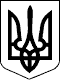 Новосанжарська селищна радаПолтавського району Полтавської області(десята позачергова сесія восьмого скликання)Р І Ш Е Н Н Я14 липня 2021 року                       смт Нові Санжари                                   № 8Про внесення змін до бюджетної Програми розвитку фізичної культури та спорту на території Новосанжарськоїселищної ради на 2021 рікВідповідно до пункту 22 частини першої статті 26 Закону України «Про місцеве самоврядування в Україні», з метою підтримки сфери фізичної культури і спорту, враховуючи висновки галузевих постійних комісій селищної ради, селищна рада вирішила:1. Внести зміни до бюджетної Програми розвитку фізичної культури та спорту на території Новосанжарської селищної ради на 2021 рік, затвердженої рішенням п’ятої позачергової сесії селищної ради восьмого скликання від 16 січня 2021 року № 2 «Про затвердження бюджетної Програми розвитку фізичної культури та спорту на території Новосанжарської селищної ради на 2021 рік», а саме:1.1. Доповнити підпункт 8 «Виготовлення проектно-технічної документації для капітального ремонту мотобольного поля-стадіону «Колос» с. Стовбина Долина» пункту 2 «Забезпечення розвитку дитячого, дитячо-юнацького спорту» розділу ІІ «Заходи бюджетної Програми розвитку фізичної культури та спорту на території Новосанжарської селищної ради на 2021 рік» після слова «ремонту» словом «покриття».2. Контроль за виконанням цього рішення покласти на постійну комісію селищної ради з питань освіти, культури, охорони здоров’я, соціального захисту населення, молоді, фізкультури та спорту.Селищний голова                                                                      Г.І. СУПРУН